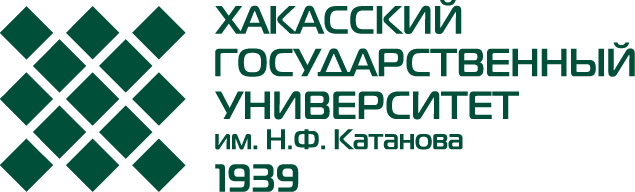 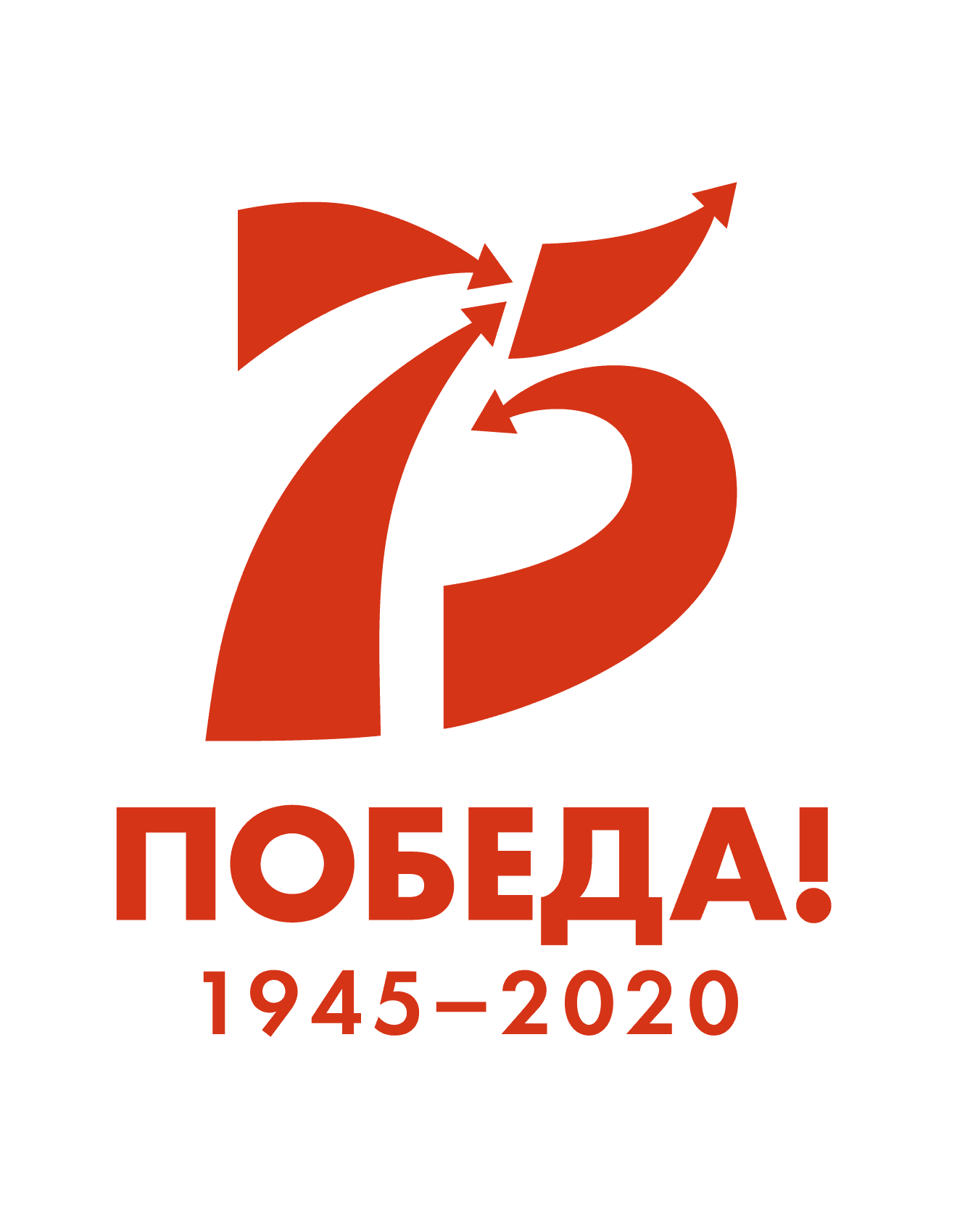 Программа проведения мероприятий(актуализированная редакция)Республиканские Дни науки «Катановские чтения – 2020», посвященные 75-летию Победы в Великой Отечественной войнеИнженерно-технологический институт№ДатаМесто проведенияМесто проведенияМероприятиеРуководительНАУЧНЫЕ СЕКЦИИНАУЧНЫЕ СЕКЦИИНАУЧНЫЕ СЕКЦИИНАУЧНЫЕ СЕКЦИИНАУЧНЫЕ СЕКЦИИНАУЧНЫЕ СЕКЦИИ111.03.20 15:00пр. Ленина, 92/1Ауд. 407СЕКЦИЯ «От реферата к научному исследованию»СЕКЦИЯ «От реферата к научному исследованию»Хрусталев Виталий Игоревич, канд.техн.наук, доцент кафедр ПОВТиАС, ИТиС212.03.20 15:00пр. Ленина, 92/1, Ауд. 407СЕКЦИЯ «Юные исследователи»СЕКЦИЯ «Юные исследователи»Хрусталев Виталий Игоревич, канд.техн.наук, доцент кафедр ПОВТиАС, ИТиС313.03.20 15:00пр. Ленина, 92/1, Ауд. 423СЕКЦИЯ «Инновационное проектирование»СЕКЦИЯ «Инновационное проектирование»Яковлев Дмитрий Александрович, старший преподаватель кафедры ИТиС416.03.20 18:20пр. Ленина, 92/1, Ауд. 221Секция «Цифровые технологии: настоящее, будущее»Секция «Цифровые технологии: настоящее, будущее»Хрусталев Виталий Игоревич, канд.техн.наук, доцент кафедр ПОВТиАС, ИТиС506.04.2011:30Образовательный портал  ХГУ(http://edu.khsu.ru)СЕКЦИЯ «Современные подходы к автоматизации информационной системы предприятия»СЕКЦИЯ «Современные подходы к автоматизации информационной системы предприятия»Колмакова Злата Анатольевна, канд.пед.наук, зам. директора по учебной работе; Мельникова Ольга Леонидовна, канд.пед.наук, доцент кафедры ИТиС607.04.208:00приглашение через преподавателя(общий диалог в vk.com)СЕКЦИЯ «Разработка десктопных приложений»СЕКЦИЯ «Разработка десктопных приложений»Замулин Иван Сергеевич, канд. физ.-мат.наук, и.о. зав. кафедрой кафедры ПОВТиАС708.04.20приглашение через преподавателя(общий диалог в vk.com)СЕКЦИЯ «Современные операционные системы»СЕКЦИЯ «Современные операционные системы»Романюк Виктор Васильевич, старший преподаватель кафедры ПОВТиАСЦыбина Елена Юрьевна, ассистент кафедры ПОВТиАС809.04.20 18:20Видеоконференция SkypeСЕКЦИЯ «Проектирование современных  информационных систем»СЕКЦИЯ «Проектирование современных  информационных систем»Энгель Екатерина Александровна, канд.техн.наук, доцент кафедры ИТиС910.04.208:00приглашение через преподавателя(общий диалог в vk.com)СЕКЦИЯ «Прикладные задачи создания Web-сайтов и Web-приложений»СЕКЦИЯ «Прикладные задачи создания Web-сайтов и Web-приложений»Замулин Иван Сергеевич, канд.физ.-мат.наук, и.о. зав. кафедрой кафедры ПОВТиАС1014.04.208:00приглашение через преподавателя (общий диалог в vk.com)СЕКЦИЯ  «Программное обеспечение автоматизации процессов и систем»СЕКЦИЯ  «Программное обеспечение автоматизации процессов и систем»Замулин Иван Сергеевич, канд.физ.-мат.наук, и.о. зав. кафедрой кафедры ПОВТиАС1115.04.2013:10приглашение через преподавателя(общий диалог в vk.com)СЕКЦИЯ «Информационные технологии в английском языке»СЕКЦИЯ «Информационные технологии в английском языке»Артюшкина Татьяна Анатольевна, старший преподаватель кафедры ПОВТиАС1215.04.209:40приглашение через преподавателя(общий диалог в vk.com)СЕКЦИЯ «Экологические проблемы предприятий и организаций Республики Хакасия и Юга Красноярского края»СЕКЦИЯ «Экологические проблемы предприятий и организаций Республики Хакасия и Юга Красноярского края»Захарова Ольга Леонидовна, канд. техн. наук, доцент кафедры ПТиТБ1315.04.20Онлайн-режим: приглашение через преподавателя(Arbaiten.09@mail.ru)СЕКЦИЯ «Инженерная графика - вчера, сегодня, завтра»СЕКЦИЯ «Инженерная графика - вчера, сегодня, завтра»Добрынина Анна Вячеславовна, канд.техн.наук, доцент кафедры ГСиХ1416.04.20  18:20Видеоконференция SkypeСЕКЦИЯ «Прикладные аспекты интеллектуальных информационных систем»СЕКЦИЯ «Прикладные аспекты интеллектуальных информационных систем»Энгель Екатерина Александровна, канд.техн.наук, доцент кафедры ИТиС1517.04.20приглашение через преподавателя(khsukhsu@mail.ru)СЕКЦИЯ «IT технологии в информатизации школьного образования»СЕКЦИЯ «IT технологии в информатизации школьного образования»Хрусталев Виталий Игоревич, канд.техн.наук, доцент кафедры ПОВТиАС1617.04.208:00приглашение через преподавателя(общий диалог в vk.com)СЕКЦИЯ «Разработка программного обеспечения для мобильных ОС»СЕКЦИЯ «Разработка программного обеспечения для мобильных ОС»Замулин Иван Сергеевич, канд.физ.-мат.наук, и.о. зав. кафедрой кафедры ПОВТиАС1717.04.20 17:00приглашение через преподавателя(gimanowa@gmail.com)СЕКЦИЯ «Прикладные аспекты геоинформационных технологий»СЕКЦИЯ «Прикладные аспекты геоинформационных технологий»Гиманова Ирина Анатольевна, старший преподаватель кафедры ИТиС1817.04.20Онлайн-режим приглашение через преподавателя(Arbaiten.09@mail.ru)СЕКЦИЯ «Теоретическая механика – основа для решения научных и прикладных задач»СЕКЦИЯ «Теоретическая механика – основа для решения научных и прикладных задач»Добрынина Анна Вячеславовна, канд.техн.наук,  доцент кафедры ГСиХ1917.04.20Онлайн-режим приглашение через преподавателя(hegaymaksim@yandex.ru)СЕКЦИЯ «Техническая эксплуатация зданий и сооружений, инженерных сетей: проблемы и решения»СЕКЦИЯ «Техническая эксплуатация зданий и сооружений, инженерных сетей: проблемы и решения»Хегай Максим Олегович, канд.техн.наук, доцент кафедры ГСиХ2018.04.2015:00приглашение через преподавателя(общий диалог в vk.com)СЕКЦИЯ «Технологические процессы в производстве и прикладной экологии»СЕКЦИЯ «Технологические процессы в производстве и прикладной экологии»Авдеева Нина Леонидовна,старший преподаватель кафедры ПТиТБ2121.04.2011:30Вход через: ivt.0861.ruСЕКЦИЯ «Программирование на языках высокого уровня»СЕКЦИЯ «Программирование на языках высокого уровня»Голубничий Артем Александрович, старший преподаватель кафедры ПОВТиАС2222.04.2011:30приглашение через преподавателя(общий диалог в vk.com)СЕКЦИЯ «Решение прикладных задач методами дискретной математики»СЕКЦИЯ «Решение прикладных задач методами дискретной математики»Молчанова Евгения Александровна, канд.физ.-мат.наук, доцент кафедры ИТиС2322.04.20 15:00приглашение через преподавателя(soltan-17@mail.ru)СЕКЦИЯ «Разработка информационных систем: проблемы и решения»СЕКЦИЯ «Разработка информационных систем: проблемы и решения»Соловьева Татьяна Владимировна к. пед. н.,  доцент кафедры ИТиС; Минеев Петр Викторович канд. техн. н., доцент кафедры ИТиС2423.04.20 13:10Социальная сеть – ВКонтакте(https://vk.com/club193973691)СЕКЦИЯ «Применение математического аппарата для решения прикладных задач»СЕКЦИЯ «Применение математического аппарата для решения прикладных задач»Кондрат Нина Николаевна, старший преподаватель кафедры ИТиС2524.04.2013:10приглашение через преподавателя(общий диалог в vk.com)СЕКЦИЯ «Современные подходы к проектированию и художественному оформлению одежды»СЕКЦИЯ «Современные подходы к проектированию и художественному оформлению одежды»Вшивцева Татьяна Павловна, старший преподаватель кафедры ПТиТБ2624.04.20Онлайн-режим приглашение через преподавателя(artyshkin@khsu.ru)СЕКЦИЯ «Проблемы проектирования и устройства оснований и фундаментов зданий и сооружений»СЕКЦИЯ «Проблемы проектирования и устройства оснований и фундаментов зданий и сооружений»Артюшкин Олег Валентинович, канд.пед.наук, и.о. зав. кафедрой ГСиХ2729.04.20Онлайн-режим приглашение через преподавателя(L_nag@bk.ru)СЕКЦИЯ «Эффективные материалы и конструкции в строительстве»СЕКЦИЯ «Эффективные материалы и конструкции в строительстве»Нагрузова Любовь Петровна, докт.техн.наук., доцент кафедры ГСиХ2805.05.20приглашение через руководителя секции(общий диалог в vk.com)СЕКЦИЯ «Инженеры Победы»СЕКЦИЯ «Инженеры Победы»Петрова Наталья Владимировна, заместитель директора по воспитательной работе2907.05.20Онлайн-режим приглашение через преподавателя(mamatwins.ivalana@yandex.ru)СЕКЦИЯ «Актуальные проблемы архитектуры и благоустройства городских территорий»СЕКЦИЯ «Актуальные проблемы архитектуры и благоустройства городских территорий»Иванюк Светлана Александровна, старший преподаватель кафедры ГСиХ3012.05.20Онлайн-режим приглашение через преподавателя(mamatwins.ivalana@yandex.ru)СЕКЦИЯ «Экология города: проблемы и пути решения»СЕКЦИЯ «Экология города: проблемы и пути решения»Иванюк Светлана Александровна, старший преподаватель кафедры ГСиХОЛИМПИАДЫОЛИМПИАДЫОЛИМПИАДЫОЛИМПИАДЫОЛИМПИАДЫ106.04.208:0007.04.208:00Платформа CodeforcesОЛИМПИАДАПО ДИСЦИПЛИНЕ «Решение олимпиадных задач АСМ»соревнования по программированию 2.0Федоренко Николай Сергеевич, ассистент кафедры ПОВТиАС207.04.2015:0010.04.2013:10Образовательный портал ХГУ (http://edu.khsu.ru)ОЛИМПИАДА ПО ДИСЦИПЛИНЕ «Информационные технологии в английском языке»Артюшкина Татьяна Анатольевна, старший преподаватель кафедры ПОВТиАС308.04.2013:10Вход через: https://proghub.ru/ОЛИМПИАДА ПО ДИСЦИПЛИНЕ «Объектно ориентированное программирование»Санников Евгений Владимирович, доцент кафедры ПОВТиАС408.04.208:00Образовательный портал ХГУ (http://edu.khsu.ru)ОЛИМПИАДА ПО ДИСЦИПЛИНЕ «Информационные системы и технологии»Мельникова Ольга Леонидовна, канд.пед.наук, доцент кафедры ИТиС510.04.2013:10приглашение через преподавателя(общий диалог в vk.com)ОЛИМПИАДА ПО ДИСЦИПЛИНЕ «Базы данных»Романюк Виктор Васильевич, старший преподаватель кафедры ПОВТиАСЦыбина Елена Юрьевна, ассистент кафедры ПОВТиАС.614.04.208:00Образовательный портал  ХГУ(http://edu.khsu.ru)ОЛИМПИАДА ПО ДИСЦИПЛИНЕ «Информационные системы в организации»Мельникова Ольга Леонидовна, канд.пед.наук, доцент кафедры ИТиС713.04.2015:00Образовательный портал  ХГУ(http://edu.khsu.ru)ОЛИМПИАДА ПО ДИСЦИПЛИНЕ «Инженерная графика»Авдеева Нина Леонидовна,старший преподаватель кафедры ПТиТБ814.04.20 13:10Образовательный портал ХГУ (http://edu.khsu.ru)ОЛИМПИАДА ПО ДИСЦИПЛИНЕ «Применение AutoCad в строительстве»Хегай Максим Олегович канд.техн.наук, доцент кафедры ГСиХ916.04.2015:00Образовательный портал  ХГУ(http://edu.khsu.ru)ОЛИМПИАДА ПО ДИСЦИПЛИНЕ «Экология»Захарова Ольга Леонидовна канд. биол. наук, доцент кафедры ПТиТБ1016.04.2015:00Образовательный портал  ХГУ(http://edu.khsu.ru)ОЛИМПИАДА ПО ДИСЦИПЛИНЕ «Технологии швейных изделий»Зацепина Ирина Викторовна, старший преподаватель кафедры ПТиТБ1123.04.20  9:40Образовательный портал ХГУ (http://edu.khsu.ru)ОЛИМПИАДА ПО ДИСЦИПЛИНЕ «Интеллектуальные информационные системы»Энгель Екатерина Александровна, канд.техн.наук, доцент кафедры ИТиС1228.04.2013:10Образовательный портал  ХГУ(http://edu.khsu.ru)ОЛИМПИАДА ПО ДИСЦИПЛИНЕ «Конструирование швейных изделий»Озерова Татьяна Владимировна,канд. пед. наук, доцент кафедры ПТиТБ1323.04.2009:00Образовательный портал ХГУ (http://edu.khsu.ru)ОЛИМПИАДА ПО ДИСЦИПЛИНЕ «Инженерная графика»Добрынина Анна Вячеславовна, канд.техн.наук, доцент кафедры ГСиХ1424.04.2009:00Образовательный портал ХГУ (http://edu.khsu.ru)ОЛИМПИАДА ПО ДИСЦИПЛИНЕ «Теоретическая механика»Добрынина Анна Вячеславовна, канд.техн.наук, доцент кафедры ГСиХ1524.04.2009:00Образовательный портал ХГУ (http://edu.khsu.ru)ОЛИМПИАДА ПО ДИСЦИПЛИНЕ  «Архитектура гражданских и промышленных зданий»Иванюк Светлана Александровна, старший преподаватель кафедры ГСиХ1624.04.2009:00Образовательный портал  ХГУ(http://edu.khsu.ru)ОЛИМПИАДА ПО ДИСЦИПЛИНЕ «Инженерная геология»Артюшкин Олег Валентинович, канд.пед.наук, и.о. зав. кафедрой ГСиХ1727.04.2009:00Образовательный портал ХГУ (http://edu.khsu.ru)ОЛИМПИАДА ПО ДИСЦИПЛИНЕ «Сопротивление материалов»  (внутривузовская)Добрынина Анна Вячеславовна, канд.техн.наук, доцент кафедры ГСиХ,Королькова Надежда Николаевна, канд.техн.наук, доцент кафедры ГСиХ1830.04.2009:00Образовательный портал ХГУ (http://edu.khsu.ru)ОЛИМПИАДА ПО ДИСЦИПЛИНЕ «Основы архитектуры и строительных конструкций»Иванюк Светлана Александровна, старший преподаватель кафедры ГСиХ1906.05.2009:00Образовательный портал ХГУ (http://edu.khsu.ru)ОЛИМПИАДА ПО ДИСЦИПЛИНЕ «Эффективные материалы и конструкции в строительстве»Нагрузова Любовь Петровна, докт.техн..наук., доцент кафедры ГСиХ2008.05.2009:00Образовательный портал  ХГУ(http://edu.khsu.ru)ОЛИМПИАДА ПО ДИСЦИПЛИНЕ «Сопротивление материалов»  (межвузовская)Добрынина Анна Вячеславовна, канд.техн.наук, доцент кафедры ГСиХ,Королькова Надежда Николаевна, канд.техн.наук, доцент кафедры ГСиХЛЕКТОРИУМЛЕКТОРИУМЛЕКТОРИУМЛЕКТОРИУМЛЕКТОРИУМ116.04.20(http://iti.khsu.ru/science/naumer/katanovs)ВИДЕО-ЛЕКЦИЯ «Проблема внеземных цивилизаций»Удодов Владимир Николаевич, докт.физ.-мат.наук, профессор кафедр ПТиТБ, ПОВТиАС216.04.20(http://iti.khsu.ru/science/naumer/katanovs)ВИДЕО-ЛЕКЦИЯ «Рождение Вселенной»Удодов Владимир Николаевич, докт.физ.-мат.наук, профессор кафедр ПТиТБ, ПОВТиАС323.04.20(http://iti.khsu.ru/science/naumer/katanovs)ВИДЕО-ЛЕКЦИЯ «Развитие Российской космонавтики»Удодов Владимир Николаевич, докт.физ.-мат.наук, профессор кафедр ПТиТБ, ПОВТиАС423.04.20(http://iti.khsu.ru/science/naumer/katanovs)ВИДЕО-ЛЕКЦИЯ «Компьютерное моделирование научных задач в ИТИ»Удодов Владимир Николаевич, докт.физ.-мат.наук, профессор кафедр ПТиТБ, ПОВТиАСКОНКУРСЫКОНКУРСЫКОНКУРСЫКОНКУРСЫКОНКУРСЫ124.04.20Вход через http://iti.khsu.ru/science/naumer/katanovsКОНКУРС эскизов по компьютерной графикеБелоусова Анастасия Константиновна, канд.пед.наук, старший преподаватель кафедры ПТиТБ224.04.20Образовательный портал  ХГУ(http://edu.khsu.ru)КОНКУРС  «Лучший каменщик-2020»Королькова Надежда Николаевна, канд.техн.наук, доцент кафедры ГСиХ328.04.20 17:00приглашение через преподавателя(gimanowa@gmail.com)КОНКУРС  буклетов «Информационные системы в экономике»Гиманова Ирина Анатольевна, старший преподаватель кафедры ИТиС412.05.20В режиме видео-конференции(информация будет сообщена дополнительно)КОНКУРС инновационных проектовЭклер Наталия Александровна, канд.техн.наук, доцент кафедры ГСиХВЫСТАВКИВЫСТАВКИВЫСТАВКИВЫСТАВКИВЫСТАВКИ124.04.20Вход через: http://iti.khsu.ru/science/naumer/katanovsОНЛАЙН ВЫСТАВКА-КОНКУРС «Путешествие в историю костюма и моды»Белоусова Анастасия Константиновна, канд.пед.наук, старший преподаватель кафедры ПТиТБ205.05.20Вход через: http://iti.khsu.ru/science/naumer/katanovsВЫСТАВКА-КОНКУРС ТВОРЧЕСКИХ РАБОТ «Индивидуальный  жилой дом» Иванюк Светлана Александровна, старший преподаватель кафедры ГСиХ